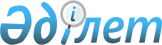 А.Ұ.Мамин, Ә.Қ.Құсайынов туралыҚазақстан Республикасы Үкіметінің 2003 жылғы 23 маусымдағы N 599 қаулысы      Қазақстан Республикасының Үкіметі қаулы етеді: 

      Қазақстан Республикасының Индустрия және сауда министрлігіне мыналар тағайындалсын: 

      Мамин Асқар Ұзақбайұлы - бірінші вице-министр; 

      Құсайынов Әбілғазы Қалиақпарұлы - Стандарттау, метрология және сертификаттау жөніндегі комитеттің төрағасы.       Қазақстан Республикасының 

      Премьер-Министрі 
					© 2012. Қазақстан Республикасы Әділет министрлігінің «Қазақстан Республикасының Заңнама және құқықтық ақпарат институты» ШЖҚ РМК
				